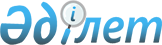 О бюджете города Аксай Бурлинского района на 2022-2024 годыРешение Бурлинского районного маслихата Западно-Казахстанской области от 29 декабря 2021 года № 13-1.
      В соответствии с Бюджетным кодексом Республики Казахстан от 4 декабря 2008 года, Законом Республики Казахстан от 23 января 2001 года "О местном государственном управлении и самоуправлении в Республике Казахстан" Бурлинский районный маслихат РЕШИЛ:
      1. Утвердить бюджет города Аксай Бурлинского района на 2022-2024 годы согласно приложениям 1, 2 и 3 соответственно, в том числе на 2022 год в следующих объемах:
      1) доходы – 1 066 585 тысяч тенге, в том числе по:
      налоговым поступлениям – 489 482 тысячи тенге;
      неналоговым поступлениям – 1 100 тысяч тенге;
      поступлениям от продажи основного капитала – 88 350 тысяч тенге;
      поступлениям трансфертов – 487 653 тысячи тенге;
      2) затраты – 1 300 242 тысячи тенге;
      3) чистое бюджетное кредитование – 0 тенге:
      бюджетные кредиты – 0 тенге;
      погашение бюджетных кредитов – 0 тенге;
      4) сальдо по операциям с финансовыми активами – 0 тенге:
      приобретение финансовых активов – 0 тенге;
      поступления от продажи финансовых активов государства – 0 тенге;
      5) дефицит (профицит) бюджета – - 233 657 тысяч тенге;
      6) финансирование дефицита (использование профицита) бюджета – 233 657 тысяч тенге:
      поступление займов – 0 тенге;
      погашение займов – 0 тенге;
      используемые остатки бюджетных средств – 233 657 тысяч тенге.
      Сноска. Пункт 1 - в редакции решения Бурлинского районного маслихата Западно-Казахстанской области от 24.11.2022 № 23-2 (вводится в действие с 01.01.2022).


      2. Настоящее решение вводится в действие с 1 января 2022 года. Бюджет города Аксай на 2022 год
      Сноска. Приложение 1 - в редакции решения Бурлинского районного маслихата Западно-Казахстанской области от 24.11.2022 № 23-2 (вводится в действие с 01.01.2022). Бюджет города Аксай на 2023 год Бюджет города Аксай на 2024 год
					© 2012. РГП на ПХВ «Институт законодательства и правовой информации Республики Казахстан» Министерства юстиции Республики Казахстан
				
      Секретарь маслихата

К.Ермекбаев
Приложение 1
к решению Бурлинского
районного маслихата
от 29 декабря 2021 года №13-1тысяч тенге
Категория
Категория
Категория
Категория
Категория
сумма
Класс
Класс
Класс
Класс
сумма
Подкласс
Подкласс
Подкласс
сумма
Специфика
Специфика
сумма
Наименование
сумма
1) Доходы
1066585
1
Налоговые поступления
489482
01
Подоходный налог
258882
2
Индивидуальный подоходный налог
258882
04
Налоги на собственность
215229
1
Налоги на имущество
10943
3
Земельный налог
17911
4
Налог на транспортные средства
186340
5
Единый земельный налог
35
05
Внутренние налоги на товары, работы и услуги
15371
3
 Поступления за использование природных и других ресурсов
10947
4
Сборы за ведение предпринимательской и профессиональной деятельности
4424
2
Неналоговые поступления
1100
01
Доходы от государственной собственности
1100
5
Доходы от аренды имущества, находящегося в государственной собственности
1100
06
Прочие неналоговые поступления
0
1
Прочие неналоговые поступления
0
3
Поступления от продажи основного капитала
88 350
03
Продажа земли и нематериальных активов
88 350
1
Продажа земли
55 440
2
Продажа нематериальных активов
32 910
4
Поступления трансфертов
487653
02
Трансферты из вышестоящих органов государственного управления
487653
3
Трансферты из районного (города областного значения) бюджета
487653
Функциональная группа
Функциональная группа
Функциональная группа
Функциональная группа
Функциональная группа
сумма
Функциональная подгруппа
Функциональная подгруппа
Функциональная подгруппа
Функциональная подгруппа
сумма
Администратор бюджетных программ
Администратор бюджетных программ
Администратор бюджетных программ
сумма
Программа
Программа
сумма
Наименование
сумма
2) Затраты
1300242
1
Государственные услуги общего характера
157153
1
Представительные, исполнительные и другие органы, выполняющие общие функции государственного управления
157153
124
Аппарат акима города районного значения, села, поселка, сельского округа
157153
001
Услуги по обеспечению деятельности акима города районного значения, села, поселка, сельского округа
157153
022
Капитальные расходы государственного органа
0
7
Жилищно-коммунальное хозяйство
513601
3
Благоустройство населенных пунктов
513601
124
Аппарат акима города районного значения, села, поселка, сельского округа
513601
008
Освещение улиц населенных пунктов
273373
009
Обеспечение санитарии населенных пунктов
16841
010
Содержание мест захоронений и погребение безродных
2500
011
Благоустройство и озеленение населенных пунктов
220887
12
Транспорт и коммуникации
552884
1
Автомобильный транспорт
552884
124
Аппарат акима города районного значения, села, поселка, сельского округа
552884
012
Строительство и реконструкция автомобильных дорог в городах районного значения, селах, поселках, сельских округах
0
013
Обеспечение функционирования автомобильных дорог в городах районного значения, поселках, селах, сельских округах
0
045
Капитальный и средний ремонт автомобильных дорог в городах районного значения, селах, поселках, сельских округах
552884
15
Трансферты
76604
1
Трансферты
76604
124
Аппарат акима города районного значения, села, поселка, сельского округа
76604
048
Возврат неиспользованных (недоиспользованных) целевых трансфертов
76604
3) Чистое бюджетное кредитование
0
Бюджетные кредиты
0
Категория
Категория
Категория
Категория
Категория
сумма
Класс
Класс
Класс
Класс
сумма
Подкласс
Подкласс
Подкласс
сумма
Специфика
Специфика
сумма
Наименование
сумма
5
Погашение бюджетных кредитов
0
4) Сальдо по операциям с финансовыми активами
0
Функциональная группа
Функциональная группа
Функциональная группа
Функциональная группа
Функциональная группа
сумма
Функциональная подгруппа
Функциональная подгруппа
Функциональная подгруппа
Функциональная подгруппа
сумма
Администратор бюджетных программ
Администратор бюджетных программ
Администратор бюджетных программ
сумма
Программа
Программа
сумма
Наименование
сумма
Приобретение финансовых активов
0
Категория
Категория
Категория
Категория
Категория
сумма
Класс
Класс
Класс
Класс
сумма
Подкласс
Подкласс
Подкласс
сумма
Специфика
Специфика
сумма
Наименование
сумма
6
Поступления от продажи финансовых активов государства
0
5) Дефицит (профицит) бюджета
-233657
6) Финансирование дефицита (использование профицита) бюджета
233657
7
Поступления займов
0
01
Внутренние государственные займы
0
2
Договоры займа
0
Функциональная группа
Функциональная группа
Функциональная группа
Функциональная группа
Функциональная группа
сумма
Функциональная подгруппа
Функциональная подгруппа
Функциональная подгруппа
Функциональная подгруппа
сумма
Администратор бюджетных программ
Администратор бюджетных программ
Администратор бюджетных программ
сумма
Программа
Программа
сумма
Наименование
сумма
16
Погашение займов
0
Категория
Категория
Категория
Категория
Категория
сумма
Класс
Класс
Класс
Класс
сумма
Подкласс
Подкласс
Подкласс
сумма
Специфика
Специфика
сумма
Наименование
сумма
8
Используемые остатки бюджетных средств
233657
01
Остатки бюджетных средств
233657
1
Свободные остатки бюджетных средств
233657Приложение 2
к решению Бурлинского
районного маслихата
от 29 декабря 2021 года №13-1тысяч тенге
Категория
Категория
Категория
Категория
Категория
сумма
Класс
Класс
Класс
Класс
сумма
Подкласс
Подкласс
Подкласс
сумма
Специфика
Специфика
сумма
Наименование
сумма
1) Доходы
919212
1
Налоговые поступления
822310
1
Подоходный налог
378546
2
Индивидуальный подоходный налог
378546
4
Налоги на собственность
299546
1
Налоги на имущество
6844
3
Земельный налог
34580
4
Налог на транспортные средства
258122
5
Внутренние налоги на товары, работы и услуги
144218
3
Поступления за использование природных и других ресурсов
142076
4
Сборы за ведение предпринимательской и профессиональной деятельности
2142
2
Неналоговые поступления
948
1
Доходы от государственной собственности
948
5
Доходы от аренды имущества, находящегося в государственной собственности
948
6
Прочие неналоговые поступления
0
1
Прочие неналоговые поступления
0
3
Поступления от продажи основного капитала
0
4
Поступления трансфертов
95954
2
Трансферты из вышестоящих органов государственного управления
95954
3
Трансферты из районного (города областного значения) бюджета
95954
Функциональная группа
Функциональная группа
Функциональная группа
Функциональная группа
Функциональная группа
сумма
Функциональная подгруппа
Функциональная подгруппа
Функциональная подгруппа
Функциональная подгруппа
сумма
Администратор бюджетных программ
Администратор бюджетных программ
Администратор бюджетных программ
сумма
Программа
Программа
сумма
Наименование
сумма
2) Затраты
919212
1
Государственные услуги общего характера
74788
1
Представительные, исполнительные и другие органы, выполняющие общие функции государственного управления
74788
124
Аппарат акима города районного значения, села, поселка, сельского округа
74788
1
Услуги по обеспечению деятельности акима города районного значения, села, поселка, сельского округа
74788
22
Капитальные расходы государственного органа
0
7
Жилищно-коммунальное хозяйство
383424
3
Благоустройство населенных пунктов
383424
124
Аппарат акима города районного значения, села, поселка, сельского округа
383424
8
Освещение улиц населенных пунктов
256671
9
Обеспечение санитарии населенных пунктов
18984
10
Содержание мест захоронений и погребение безродных
4066
11
Благоустройство и озеленение населенных пунктов
103703
12
Транспорт и коммуникации
461000
1
Автомобильный транспорт
461000
124
Аппарат акима города районного значения, села, поселка, сельского округа
461000
12
Строительство и реконструкция автомобильных дорог в городах районного значения, селах, поселках, сельских округах
0
13
Обеспечение функционирования автомобильных дорог в городах районного значения, поселках, селах, сельских округах
0
45
Капитальный и средний ремонт автомобильных дорог в городах районного значения, селах, поселках, сельских округах
461000
3) Чистое бюджетное кредитование
0
Бюджетные кредиты
0
Категория
Категория
Категория
Категория
Категория
сумма
Класс
Класс
Класс
Класс
сумма
Подкласс
Подкласс
Подкласс
сумма
Специфика
Специфика
сумма
Наименование
сумма
5
Погашение бюджетных кредитов
0
4) Сальдо по операциям с финансовыми активами
0
Функциональная группа
Функциональная группа
Функциональная группа
Функциональная группа
Функциональная группа
Функциональная подгруппа
Функциональная подгруппа
Функциональная подгруппа
Функциональная подгруппа
сумма
Администратор бюджетных программ
Администратор бюджетных программ
Администратор бюджетных программ
сумма
Программа
Программа
сумма
Наименование
сумма
Приобретение финансовых активов
0
Категория
Категория
Категория
Категория
Категория
Класс
Класс
Класс
Класс
сумма
Подкласс
Подкласс
Подкласс
сумма
Специфика
Специфика
сумма
Наименование
сумма
6
Поступления от продажи финансовых активов государства
0
5) Дефицит (профицит) бюджета
0
6) Финансирование дефицита (использование профицита) бюджета
0
7
Поступления займов
0
1
Внутренние государственные займы
0
2
Договоры займа
0
Функциональная группа
Функциональная группа
Функциональная группа
Функциональная группа
Функциональная группа
сумма
Функциональная подгруппа
Функциональная подгруппа
Функциональная подгруппа
Функциональная подгруппа
сумма
Администратор бюджетных программ
Администратор бюджетных программ
Администратор бюджетных программ
сумма
Программа
Программа
сумма
Наименование
сумма
16
Погашение займов
0
Категория
Категория
Категория
Категория
Категория
сумма
Класс
Класс
Класс
Класс
сумма
Подкласс
Подкласс
Подкласс
сумма
Специфика
Специфика
сумма
Наименование
сумма
8
Используемые остатки бюджетных средств
0
1
Остатки бюджетных средств
0
1
Свободные остатки бюджетных средств
0Приложение 3
к решению Бурлинского
районного маслихата
от 29 декабря 2021 года №13-1тысяч тенге
Категория
Категория
Категория
Категория
Категория
сумма
Класс
Класс
Класс
Класс
сумма
Подкласс
Подкласс
Подкласс
сумма
Специфика
Специфика
сумма
Наименование
сумма
1) Доходы
932925
1
Налоговые поступления
851094
1
Подоходный налог
391799
2
Индивидуальный подоходный налог
391799
4
Налоги на собственность
310031
1
Налоги на имущество
7084
3
Земельный налог
35790
4
Налог на транспортные средства
267157
5
Внутренние налоги на товары, работы и услуги
149264
3
 Поступления за использование природных и других ресурсов
147047
4
Сборы за ведение предпринимательской и профессиональной деятельности
2217
2
Неналоговые поступления
982
1
Доходы от государственной собственности
982
5
Доходы от аренды имущества, находящегося в государственной собственности
982
6
Прочие неналоговые поступления
0
1
Прочие неналоговые поступления
0
3
Поступления от продажи основного капитала
0
4
Поступления трансфертов
80849
2
Трансферты из вышестоящих органов государственного управления
80849
3
Трансферты из районного (города областного значения) бюджета
80849
Функциональная группа
Функциональная группа
Функциональная группа
Функциональная группа
Функциональная группа
сумма
Функциональная подгруппа
Функциональная подгруппа
Функциональная подгруппа
Функциональная подгруппа
сумма
Администратор бюджетных программ
Администратор бюджетных программ
Администратор бюджетных программ
сумма
Программа
Программа
сумма
Наименование
сумма
2) Затраты
932925
1
Государственные услуги общего характера
78850
1
Представительные, исполнительные и другие органы, выполняющие общие функции государственного управления
78850
124
Аппарат акима города районного значения, села, поселка, сельского округа
78850
1
Услуги по обеспечению деятельности акима города районного значения, села, поселка, сельского округа
78850
22
Капитальные расходы государственного органа
0
7
Жилищно-коммунальное хозяйство
393075
3
Благоустройство населенных пунктов
393075
124
Аппарат акима города районного значения, села, поселка, сельского округа
393075
8
Освещение улиц населенных пунктов
265655
9
Обеспечение санитарии населенных пунктов
19647
10
Содержание мест захоронений и погребение безродных
4070
11
Благоустройство и озеленение населенных пунктов
103703
12
Транспорт и коммуникации
461000
1
Автомобильный транспорт
461000
124
Аппарат акима города районного значения, села, поселка, сельского округа
461000
12
Строительство и реконструкция автомобильных дорог в городах районного значения, селах, поселках, сельских округах
0
13
Обеспечение функционирования автомобильных дорог в городах районного значения, поселках, селах, сельских округах
0
45
Капитальный и средний ремонт автомобильных дорог в городах районного значения, селах, поселках, сельских округах
461000
3) Чистое бюджетное кредитование
0
Бюджетные кредиты
0
Категория
Категория
Категория
Категория
Категория
сумма
Класс
Класс
Класс
Класс
сумма
Подкласс
Подкласс
Подкласс
сумма
Специфика
Специфика
сумма
Наименование
сумма
5
Погашение бюджетных кредитов
0
4) Сальдо по операциям с финансовыми активами
0
Функциональная группа
Функциональная группа
Функциональная группа
Функциональная группа
Функциональная группа
сумма
Функциональная подгруппа
Функциональная подгруппа
Функциональная подгруппа
Функциональная подгруппа
сумма
Администратор бюджетных программ
Администратор бюджетных программ
Администратор бюджетных программ
сумма
Программа
Программа
сумма
Наименование
сумма
Приобретение финансовых активов
0
Категория
Категория
Категория
Категория
Категория
сумма
Класс
Класс
Класс
Класс
сумма
Подкласс
Подкласс
Подкласс
сумма
Специфика
Специфика
сумма
Наименование
сумма
6
Поступления от продажи финансовых активов государства
0
5) Дефицит (профицит) бюджета
0
6) Финансирование дефицита (использование профицита) бюджета
0
7
Поступления займов
0
1
Внутренние государственные займы
0
2
Договоры займа
0
Функциональная группа
Функциональная группа
Функциональная группа
Функциональная группа
Функциональная группа
сумма
Функциональная подгруппа
Функциональная подгруппа
Функциональная подгруппа
Функциональная подгруппа
сумма
Администратор бюджетных программ
Администратор бюджетных программ
Администратор бюджетных программ
сумма
Программа
Программа
сумма
Наименование
сумма
16
Погашение займов
0
Категория
Категория
Категория
Категория
Категория
сумма
Класс
Класс
Класс
Класс
сумма
Подкласс
Подкласс
Подкласс
сумма
Специфика
Специфика
сумма
Наименование
сумма
8
Используемые остатки бюджетных средств
0
1
Остатки бюджетных средств
0
1
Свободные остатки бюджетных средств
0